		Hawthorn Healing Arts Center, LLC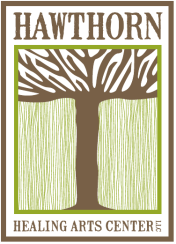 39 NW Louisiana Ave., Bend OR  97703                                                  Phone: 541-330-0334 - Fax: 541-330-6635www.hawthorncenter.comLori Carroll, DC NEW PATIENT REGISTRATIONFirst Name_____________________ MI:________ Last Name___________________ Today’s Date____________________________ Address_____________________________________________________________________________________________________                       Street                Apt#                              City                                State                                ZipDate of Birth_________________________________  Age_______________ Place of Birth _________________________________Home Phone # (__________)  _____________–__________________  Cell Phone # (__________)  _________—_________________ E-mail Address________________________________________________________________________________________________  We respect your privacy. If you do not want to receive updates on upcoming events, check here______________________________Employer____________________________________________Occupation_______________________________________________Emergency Contact_____________________________Relationship___________________ Phone# (______)________–___________ Whom may we thank for referring you to our office?_________________________________________________________________Who is your current primary care doctor?__________________________________________________________________________ May we contact them with updates about your care here?____________________________________________________________ Marital Status______________________________   # of Children______________________________________________________Spouse’s Name____________________________________Spouse’s Occupation__________________________________________Exercise/Recreation___________________________________________________________________________________________Hobbies_____________________________________________________________________________________________________What is your present level of commitment to addressing underlying causes and making changes in your lifestyle? (1-10, 1 being the lowest) ______________________________________________________________________________________What activities or behaviors do you engage in that you believe are unhealthy?____________________________________________ What expectations do you have for this visit? _________________________________________________________________________________________________________________________________________________________________________________Have you ever been under chiropractic care before?_________________________________________________________________If yes, when was your last treatment?____________ Please describe_______________________________________________________________________________________________________________________________________________________________Height__________  Weight___________  Past Max Weight__________  Blood Pressure(if known) ____________ When _________By signing this application I affirm under penalty that I have given true and complete information. Dated this _____________________day of ____________________________ 20_____________. __________________________________________________________________________________________________ Patient Signature __________________________________________________________________________________________________ Guarantor Signature                                                                                   Relationship to Patient      Chiropractic New Patient IntakeName____________________________________ Date______________________ DOB______________________ Chief Complaint:                                                                                                                 Why are you here to see the doctor today?__________________________________________________________ _____________________________________________________________________________________________History of Present Illness: What date did your chief complaint begin? _________________________________________________________  How did your chief complaint begin? ______________________________________________________________What makes you your chief complaint better?__________________________worse?_______________________Current Average Pain Level: (Please Circle)  None-   0    1    2    3    4    5    6    7    8    9    10  - Most SevereDo you experience pain every day?________________________________________________________________Prior Treatment for Your Current Problem: Have you been seen by anyone else for this issue?_____________________________________________________ If so, who did you see?___________________________________________________________________________ Have you had this same problem in the past?_________________________________________________________If so, how did it resolve?__________________________________________________________________________Goals and Outcomes: Does your pain interfere with any daily activities? ___________                If so, please list them:____________________________________________________________________________What are your goals for treatment?________________________________________________________________Please fill out the pain drawing below:             How do the following affect your condition?                                                            Worse         Better      Same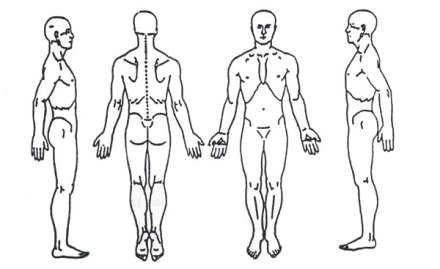                  Cough/Sneeze:          [  ]                [  ]            [  ]    Sitting:                         [  ]                [  ]            [  ]                    Sit to Stand:                [  ]               [  ]            [  ]                    Bending Forward:      [  ]               [  ]            [  ]                    Bending Backward:    [  ]               [  ]            [  ]                                     Morning:                     [  ]                [  ]            [  ]                    Nighttime:                  [  ]                [  ]            [  ]                    Standing:                    [  ]                [  ]            [  ]                    Walking:                     [  ]                [  ]            [  ]                                                             Lying Down:               [  ]                [  ]            [  ]>>>- Ache    000-Pins and Needles    ///-Stabbing   ZZZZ-Numbness   XXXX-Burning       Turning Head:            [  ]                [  ]            [  ]Barriers:  Are there any limitations that may keep you from following a treatment plan? If so, describe: ________________________________Family Medical History:                                                                          Review of Systems: (Please check all that apply)[ ] Heart Disease [ ] Cancer                                                                      Constitutional:      [  ] Fever                [  ] Night Sweats [ ] Auto-Immune [ ] Abnormal Bleeding [ ] Diabetes                                                           [  ] Unexplained Weight Loss / Gain [ ] Muscle Disease [ ] Scoliosis [ ] Arthritis [ ] RA                                                                  [  ] Excessive FatigueOther______________________________________                        Eyes:                       [  ] Abrupt Change in VisionLiving Parents? Mother [ ] Yes [ ] No; Age__________                       ENT:                        [  ] Abrupt Change in Hearing                            Father   [ ] Yes [ ] No; Age__________                                                       [  ] Difficulty Swallowing Current Work Status:                                                                                                                [  ] Sore throat [  ] Regular Duty [  ] Limited/Light Duty Since_______                                                        [  ] Gum Bleeding / Sensitivity[  ] Off Work Since_____________________________                      Cardiovascular:     [  ] Chest Pain        [  ] Poor CirculationLifestyle Habits:                                                                                         Respiratory:           [  ] Cough                [  ] Difficulty Breathing [  ] Tobacco_______ (Pks/Day)  [  ] Sleep______(Hrs/Day)                GI:                            [  ] Nausea     [  ] Vomiting      [  ] Bleeding[  ] Alcohol_______(Drinks/Day)                                                                                              [  ] Diarrhea   [  ] Urgency        [  ] Food CravingsDo You Regularly Exercise:                                                                                                      [  ] Hemorrhoids    [  ] Constipation  [  ] Yes;  Frequency___________ Duration__________                     Musculoskeletal:  [  ] Pain / Swollen Joints  [  ] No; Last Regular Exercise_____________________                      Skin:                       [  ] Rash                   [  ] Broken Capillaries  [  ] My Condition Currently Prevents Me From Exercising                  Neurologic:           [  ] Dizziness           [  ] Numbness Past Medical History:                                                                                                                [  ] Muscle Weakness [  ] Cancer [  ] Arthritis [  ] Alcoholism [  ] Kidney Disease                   Endocrine:             [  ] Hot Flashes [  ] Diabetes [  ] Seizures [  ] Lung Disease [  ] Thyroid                                                          [  ] Heat / Cold Intolerance [  ] Ulcers [  ] Glaucoma [  ] Heart Disease [  ] Tuberculosis                                                 [  ] Excessive Hair Growth / Loss  [  ] AIDS/HIV [  ] Hepatitis [  ] Hernia [  ] Hypertension                         Blood / Lymph:    [  ] Bruise Easily   [  ] Stroke [  ] Anemia [  ] Pace Maker [  ] Blood Thinners                    Genitourinary:      [  ] Burning on urination  [  ] Other____________________________________                                                         [  ] Urinary frequency  [  ] Implants__________________________________                                                        [  ] Loss of Bladder / Bowel ControlSurgeries/Hospitalizations:                                                                                                       [  ] Difficulty starting urinationReason_________________________Year_________                                                        [  ] Uterine cramping Reason_________________________Year_________                         Infection:              [  ] Urinary Tract  [  ] Respiratory  Reason_________________________Year_________                                                         [  ] Skin  [  ] Other___________________Reason_________________________Year_________                         Immune System: [  ] Other____________________ Complications________________________________                         Psychosocial:        [  ] Depression    [  ] AnxietyInjury/Fracture/Dislocation:                                                                                                      [  ] Difficulty Sleeping________________________________Year__________                    List Any Known Allergies:________________________________Year__________                    ______________________________________________ ________________________________Year__________                    ______________________________________________Current Medications/Why? (include any in last 6 month):                Current Supplements/Why? (include any in last 6 months):________________________________________________               ________________________________________________________________________________________________               ________________________________________________________________________________________________               ________________________________________________________________________________________________               ________________________________________________Informed Consent for TreatmentThe following information is provided to enable our sharing of a common understanding of our rights and roles in the professional therapeutic relationship. Please read this agreement and sign at the bottom indicating that you understand and agree to the following:I hereby request and consent to the performance of chiropractic procedures, including spinal and extremity adjustments, soft tissue treatment, therapeutic exercises, diagnostic tests and any other procedures or supportive therapies, on me (or on the patient named below, for whom I am legally responsible) by Dr. Lori Carroll, DC.I understand that I will have an opportunity to discuss the nature and purpose of chiropractic treatment with the Doctor during the exam and applicable procedures, alternatives, and risks will be presented and my questions will be answered.Each procedure and/or treatment carries both risks and benefits. There may be additional or alternative treatments available. Your plan will be researched and customized to your specific needs and goals. No guarantees can be offered regarding the outcomes of treatment(s) or procedure(s). I further understand and I am informed that, as is with all healthcare treatments, in the practice of chiropractic there are some risks to treatment, including, but not limited to, muscle spasms for short periods of time, soreness, bruising, aggravating and/or temporary increase in symptoms, lack of improvement in symptoms, fractures, disc injuries, dislocations, and sprains. Stroke and /or arterial dissection caused by chiropractic manipulation of the neck has been the subject of ongoing medical research and debate. If there is a causal relationship at all it is extremely rare and remote. I do not expect the Doctor to be able to anticipate and explain all risks and complications, and I wish to rely on the Doctor to exercise judgment during the course of the procedure which the doctor feels at the time, based upon the facts then known, is in my best interests.Other treatment options may be available for your condition, including but not limited to, over the counter or prescriptions drugs, hospitalization, or surgery. You should be aware that there are also risks and benefits associated with these options and you may wish to discuss them with us or your primary medical physician. You are encouraged to ask questions on any health-related topic and to take an active role in your health-care. Our philosophy is a team approach where other doctors play important roles in your health. Our treatment may involve encouraging you to make changes in your diet and lifestyle that can help you reach your highest level of health, fitness and performance.Information revealed during treatment sessions and office visits/consultations is confidential. Exceptions to this confidentiality include disclosure by you regarding intention to harm yourself or others. Your record and the information contained within it will not be disclosed to others unless you direct us to or unless the law authorizes or compels us to do so. Dr. Carroll is happy to work with your other healthcare providers; communication between physicians regarding the health of a patient does not require consent by the patient. Patients have the responsibility to take treatments as directed and to follow-up as needed.The contact information and health history I provided on my intake form are complete and accurate. I understand and agree to the information on this page. My questions, if any, were answered to my satisfaction.____________________________________________________________________________________________________________Name of Patient                                                                                                                                    Date____________________________________________________________________________________________________________Signature of Patient/Parent/Legal Guardian                                                                                     Date